แบบหนังสือรายงานกรณีผู้ปกครองไม่ปฏิบัติตามพระราชบัญญัติการศึกษาภาคบังคับ พ.ศ. ๒๕๔๕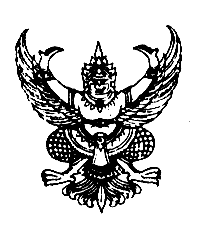 ที่ ..................(๑)..................					.............................(๒).............................								................................................................						วันที่....(๓)....เดือน.........(๔).............พ.ศ. .......(๕)........เรื่อง  รายงานผู้ปกครองไม่ปฏิบัติตามพระราชบัญญัติการศึกษาภาคบังคับ พ.ศ. ๒๕๔๕เรียน  ผู้กำกับการสถานีตำรวจในท้องที่สิ่งที่ส่งมาด้วย	๑. สำเนาหนังสือ................(๖)................ที่................(๗)................    ลงวันที่......(๘)......เดือน.........(๙).............พ.ศ. .......(๑๐)........	จำนวน  ๑  ฉบับ๒. สำเนาหนังสือคณะกรรมการเขตพื้นที่การศึกษา/องค์กรปกครองส่วนท้องถิ่น/    หน่วยงานมี่จัดการศึกษาภาคบังคับที่................(๑๑)................    ลงวันที่......(๑๒)......เดือน.........(๑๓).............พ.ศ. .......(๑๔)........	จำนวน  ๑  ฉบับ๓. หลักฐานการรับหนังสือ 					จำนวน..(๑๕)..ฉบับด้วย (นาย/นาง/นางสาว)................(๑๖)............ผู้ปกครองของ (ด.ช./ด.ญ.)............(๑๗)............ไม่นำเด็กเข้าไปเรียนตามกำหนด โดยสถานศึกษาและคณะกรรมการเขตพื้นที่การศึกษา/องค์กรปกครองส่วนท้องถิ่นหรือหน่วยงานที่จัดการศึกษาภาคบังคับ ได้เตือนให้ผู้ปกครองทราบรายละเอียดตามสิ่งที่ส่งมาด้วย ๑-๓ ซึ่งไม่ปฏิบัติตามมาตรา ๖ มีความผิดตามมาตรา ๑๓ แห่งพระราชบัญญัติการศึกษาภาคบังคับ พ.ศ. ๒๕๔๕จึงเรียนมาเพื่อโปรดทราบขอแสดงความนับถือ……………….(๑๘)………………..(……....…..(๑๙)…..……….)				      ตำแหน่ง.........(๒๐)................คำอธิบายการกรอกแบบ พฐ.๑๖		แบบ พฐ.๑๖ เป็นแบบที่สำนักงานเขตพื้นที่การศึกษา/องค์กรปกครองส่วนท้องถิ่น หรือหน่วยงานที่จัดการศึกษาภาคบังคับ แล้วแต่กรณี รายงานเจ้าพนักงาน เมื่อผู้ปกครองไม่ส่งเด็กเข้าเรียนเพื่อให้ปฏิบัติตามมาตรา ๑๓ แห่งพระราชบัญญัติการศึกษาภาคบังคับ พ.ศ. ๒๕๔๕		ช่อง ๑		เลขที่หนังสือ		ช่อง ๒		สำนักงานเขตพื้นที่การศึกษา องค์กรปกครองส่วนท้องถิ่น หรือหน่วยงานที่จัดการศึกษาภาคบังคับ แล้วแต่กรณี		ช่อง ๓-๕	วัน เดือน ปีที่ออกหนังสือ		ช่อง ๖-๑๐	สำเนาหนังสือสถานศึกษาที่แจ้งเตือนผู้ปกครอง		ช่อง ๑๑-๑๔	สำเนาหนังสือของสำนักงานเขตพื้นที่การศึกษา/องค์กรปกครองส่วนท้องถิ่นหรือหน่วยงานที่จัดการศึกษาภาคบังคับที่แจ้งเตือนผู้ปกครอง		ช่อง ๑๕		จำนวนหลักฐานการรับหนังสือ		ช่อง ๑๖		ชื่อผู้ปกครอง		ช่อง ๑๗		ชื่อเด็กที่จะเข้าเรียน		ช่อง ๑๘-๒๐	ชื่อและตำแหน่งประธานคณะกรรมการเขตพื้นที่การศึกษา หรือผู้บริหาร				องค์กรปกครองส่วนท้องถิ่น หรือหน่วยงานที่จัดการศึกษาภาคบังคับ				แล้วแต่กรณี	...........................................................................